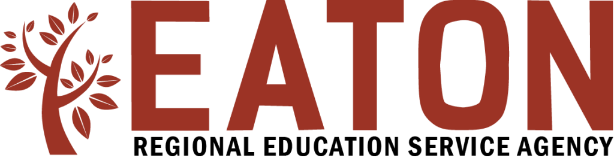 Human ResourcesThreat Assessment –Staff Questionnaire Human ResourcesThreat Assessment –Staff Questionnaire Human ResourcesThreat Assessment –Staff Questionnaire Human ResourcesThreat Assessment –Staff Questionnaire INSTRUCTIONS: The person named below is involved in a situation of concern - one that involves a threat, a violent act or other potentially dangerous behavior. Our school has the obligation and responsibility to investigate any situation that may be dangerous for the student, other students and/or staff. Please complete this questionnaire and return to me no later than ______________________INSTRUCTIONS: The person named below is involved in a situation of concern - one that involves a threat, a violent act or other potentially dangerous behavior. Our school has the obligation and responsibility to investigate any situation that may be dangerous for the student, other students and/or staff. Please complete this questionnaire and return to me no later than ______________________INSTRUCTIONS: The person named below is involved in a situation of concern - one that involves a threat, a violent act or other potentially dangerous behavior. Our school has the obligation and responsibility to investigate any situation that may be dangerous for the student, other students and/or staff. Please complete this questionnaire and return to me no later than ______________________INSTRUCTIONS: The person named below is involved in a situation of concern - one that involves a threat, a violent act or other potentially dangerous behavior. Our school has the obligation and responsibility to investigate any situation that may be dangerous for the student, other students and/or staff. Please complete this questionnaire and return to me no later than ______________________INSTRUCTIONS: The person named below is involved in a situation of concern - one that involves a threat, a violent act or other potentially dangerous behavior. Our school has the obligation and responsibility to investigate any situation that may be dangerous for the student, other students and/or staff. Please complete this questionnaire and return to me no later than ______________________SECTION I – Person of Concern InformationSECTION I – Person of Concern InformationSECTION I – Person of Concern InformationSECTION I – Person of Concern InformationSECTION I – Person of Concern InformationNameNameNameDate of IncidentDate of IncidentSECTION II  – Clarifying QuestionsSECTION II  – Clarifying QuestionsSECTION II  – Clarifying QuestionsSECTION II  – Clarifying QuestionsSECTION II  – Clarifying QuestionsWhat knowledge do you have about the incident / situation referred to above? Describe.What knowledge do you have about the incident / situation referred to above? Describe.What knowledge do you have about the incident / situation referred to above? Describe.What knowledge do you have about the incident / situation referred to above? Describe.What knowledge do you have about the incident / situation referred to above? Describe.What isyour level of concern about person of concern’s potential for violence?  NONE   SOME   MODERATE   HIGH Comments/Describe.What isyour level of concern about person of concern’s potential for violence?  NONE   SOME   MODERATE   HIGH Comments/Describe.What isyour level of concern about person of concern’s potential for violence?  NONE   SOME   MODERATE   HIGH Comments/Describe.What isyour level of concern about person of concern’s potential for violence?  NONE   SOME   MODERATE   HIGH Comments/Describe.What isyour level of concern about person of concern’s potential for violence?  NONE   SOME   MODERATE   HIGH Comments/Describe.Are there any other concerns that relate to the incident / situation?   YES   NO.  If YES, describe.Are there any other concerns that relate to the incident / situation?   YES   NO.  If YES, describe.Are there any other concerns that relate to the incident / situation?   YES   NO.  If YES, describe.Are there any other concerns that relate to the incident / situation?   YES   NO.  If YES, describe.Are there any other concerns that relate to the incident / situation?   YES   NO.  If YES, describe.Has the person of concern communicated any recent threats, ideas of violence, or wishes / intentions to harm anyone, animal or object (at school, at home or in the community)?    YES   NOHas the person of concern communicated any recent threats, ideas of violence, or wishes / intentions to harm anyone, animal or object (at school, at home or in the community)?    YES   NOHas the person of concern communicated any recent threats, ideas of violence, or wishes / intentions to harm anyone, animal or object (at school, at home or in the community)?    YES   NOHas the person of concern communicated any recent threats, ideas of violence, or wishes / intentions to harm anyone, animal or object (at school, at home or in the community)?    YES   NOHas the person of concern communicated any recent threats, ideas of violence, or wishes / intentions to harm anyone, animal or object (at school, at home or in the community)?    YES   NOHas the person of concern expressed a desire or plan to hurt himself / herself? Desire:   YES   NO  /  Plan:   YES   NO. If answer YES to either question, describe.Has the person of concern expressed a desire or plan to hurt himself / herself? Desire:   YES   NO  /  Plan:   YES   NO. If answer YES to either question, describe.Has the person of concern expressed a desire or plan to hurt himself / herself? Desire:   YES   NO  /  Plan:   YES   NO. If answer YES to either question, describe.Has the person of concern expressed a desire or plan to hurt himself / herself? Desire:   YES   NO  /  Plan:   YES   NO. If answer YES to either question, describe.Has the person of concern expressed a desire or plan to hurt himself / herself? Desire:   YES   NO  /  Plan:   YES   NO. If answer YES to either question, describe.Does the person of concern discuss or reference the availability of or the desire to obtain firearms or other weapons?   YES   NO.  If YES, describe.Does the person of concern discuss or reference the availability of or the desire to obtain firearms or other weapons?   YES   NO.  If YES, describe.Does the person of concern discuss or reference the availability of or the desire to obtain firearms or other weapons?   YES   NO.  If YES, describe.Does the person of concern discuss or reference the availability of or the desire to obtain firearms or other weapons?   YES   NO.  If YES, describe.Does the person of concern discuss or reference the availability of or the desire to obtain firearms or other weapons?   YES   NO.  If YES, describe.Does the person of concern discuss or reference interests, fascinations or identifications with violence (especially vindictive or revengeful acts of violence through movies, music, video games, literature, Internet use)?   YES   NO.  If YES, describe.Does the person of concern discuss or reference interests, fascinations or identifications with violence (especially vindictive or revengeful acts of violence through movies, music, video games, literature, Internet use)?   YES   NO.  If YES, describe.Does the person of concern discuss or reference interests, fascinations or identifications with violence (especially vindictive or revengeful acts of violence through movies, music, video games, literature, Internet use)?   YES   NO.  If YES, describe.Does the person of concern discuss or reference interests, fascinations or identifications with violence (especially vindictive or revengeful acts of violence through movies, music, video games, literature, Internet use)?   YES   NO.  If YES, describe.Does the person of concern discuss or reference interests, fascinations or identifications with violence (especially vindictive or revengeful acts of violence through movies, music, video games, literature, Internet use)?   YES   NO.  If YES, describe.Has the person of concern become increasingly focused or agitated about a particular issue (such as social problems, girlfriend / boyfriend, justice, bullying, revenge, etc.)?   YES   NO.  If YES, describe.Has the person of concern become increasingly focused or agitated about a particular issue (such as social problems, girlfriend / boyfriend, justice, bullying, revenge, etc.)?   YES   NO.  If YES, describe.Has the person of concern become increasingly focused or agitated about a particular issue (such as social problems, girlfriend / boyfriend, justice, bullying, revenge, etc.)?   YES   NO.  If YES, describe.Has the person of concern become increasingly focused or agitated about a particular issue (such as social problems, girlfriend / boyfriend, justice, bullying, revenge, etc.)?   YES   NO.  If YES, describe.Has the person of concern become increasingly focused or agitated about a particular issue (such as social problems, girlfriend / boyfriend, justice, bullying, revenge, etc.)?   YES   NO.  If YES, describe.Has the person of concern displayed any recent mood or behavior changes?   YES   NO.  If YES, describe.Has the person of concern displayed any recent mood or behavior changes?   YES   NO.  If YES, describe.Has the person of concern displayed any recent mood or behavior changes?   YES   NO.  If YES, describe.Has the person of concern displayed any recent mood or behavior changes?   YES   NO.  If YES, describe.Has the person of concern displayed any recent mood or behavior changes?   YES   NO.  If YES, describe.Has the person of concern experienced recent losses of any kind?   YES   NO.  If YES, describe.Has the person of concern experienced recent losses of any kind?   YES   NO.  If YES, describe.Has the person of concern experienced recent losses of any kind?   YES   NO.  If YES, describe.Has the person of concern experienced recent losses of any kind?   YES   NO.  If YES, describe.Has the person of concern experienced recent losses of any kind?   YES   NO.  If YES, describe.SECTION III  – Clarifying Questions (Continued)SECTION III  – Clarifying Questions (Continued)SECTION III  – Clarifying Questions (Continued)SECTION III  – Clarifying Questions (Continued)SECTION III  – Clarifying Questions (Continued)Are there certain situations that agitate the person of concern or his / her inclination to violent activity, ideas, or communication?   YES   NO.  If YES, describe.Are there certain situations that agitate the person of concern or his / her inclination to violent activity, ideas, or communication?   YES   NO.  If YES, describe.Are there certain situations that agitate the person of concern or his / her inclination to violent activity, ideas, or communication?   YES   NO.  If YES, describe.Are there certain situations that agitate the person of concern or his / her inclination to violent activity, ideas, or communication?   YES   NO.  If YES, describe.Are there certain situations that agitate the person of concern or his / her inclination to violent activity, ideas, or communication?   YES   NO.  If YES, describe.What are the person of concern’s attitudes toward violence and the justification to use it or not use it? How are these attitudes expressed?What are the person of concern’s attitudes toward violence and the justification to use it or not use it? How are these attitudes expressed?What are the person of concern’s attitudes toward violence and the justification to use it or not use it? How are these attitudes expressed?What are the person of concern’s attitudes toward violence and the justification to use it or not use it? How are these attitudes expressed?What are the person of concern’s attitudes toward violence and the justification to use it or not use it? How are these attitudes expressed?How does the person of concern view himself / herself?   LEADER   FOLLOWER   VICTIM   OUTCAST   OTHER:____________ Comments/Describe.How does the person of concern view himself / herself?   LEADER   FOLLOWER   VICTIM   OUTCAST   OTHER:____________ Comments/Describe.How does the person of concern view himself / herself?   LEADER   FOLLOWER   VICTIM   OUTCAST   OTHER:____________ Comments/Describe.How does the person of concern view himself / herself?   LEADER   FOLLOWER   VICTIM   OUTCAST   OTHER:____________ Comments/Describe.How does the person of concern view himself / herself?   LEADER   FOLLOWER   VICTIM   OUTCAST   OTHER:____________ Comments/Describe.Are there drug / alcohol concerns with the person of concern?   YES   NO.  If YES, describe.Are there drug / alcohol concerns with the person of concern?   YES   NO.  If YES, describe.Are there drug / alcohol concerns with the person of concern?   YES   NO.  If YES, describe.Are there drug / alcohol concerns with the person of concern?   YES   NO.  If YES, describe.Are there drug / alcohol concerns with the person of concern?   YES   NO.  If YES, describe.What are the person of concern’s positive relationships, if known? (best friends, group at school, family, church, community or organization leaders, pets, etc.)What are the person of concern’s positive relationships, if known? (best friends, group at school, family, church, community or organization leaders, pets, etc.)What are the person of concern’s positive relationships, if known? (best friends, group at school, family, church, community or organization leaders, pets, etc.)What are the person of concern’s positive relationships, if known? (best friends, group at school, family, church, community or organization leaders, pets, etc.)What are the person of concern’s positive relationships, if known? (best friends, group at school, family, church, community or organization leaders, pets, etc.)What are person of concern’s positive activities and interests, if known? (scouting, church, sports, clubs, recreation, hobbies, etc.)What are person of concern’s positive activities and interests, if known? (scouting, church, sports, clubs, recreation, hobbies, etc.)What are person of concern’s positive activities and interests, if known? (scouting, church, sports, clubs, recreation, hobbies, etc.)What are person of concern’s positive activities and interests, if known? (scouting, church, sports, clubs, recreation, hobbies, etc.)What are person of concern’s positive activities and interests, if known? (scouting, church, sports, clubs, recreation, hobbies, etc.)I feel I have a:   DIFFICULT   NEUTRAL   POSITIVE relationship with this person of concern. Comments/Describe.I feel I have a:   DIFFICULT   NEUTRAL   POSITIVE relationship with this person of concern. Comments/Describe.I feel I have a:   DIFFICULT   NEUTRAL   POSITIVE relationship with this person of concern. Comments/Describe.I feel I have a:   DIFFICULT   NEUTRAL   POSITIVE relationship with this person of concern. Comments/Describe.I feel I have a:   DIFFICULT   NEUTRAL   POSITIVE relationship with this person of concern. Comments/Describe.I see person of concern as being approachable / open with me.I see person of concern as being approachable / open with me.I see person of concern as being approachable / open with me.I see person of concern as being approachable / open with me.I see person of concern as being approachable / open with me.I would rate person of concern’s behavior in my class as:  NO CONCERN   SOME CONCERN   MODERATE CONCERN   HIGH CONCERN.  Comments/Describe.I would rate person of concern’s behavior in my class as:  NO CONCERN   SOME CONCERN   MODERATE CONCERN   HIGH CONCERN.  Comments/Describe.I would rate person of concern’s behavior in my class as:  NO CONCERN   SOME CONCERN   MODERATE CONCERN   HIGH CONCERN.  Comments/Describe.I would rate person of concern’s behavior in my class as:  NO CONCERN   SOME CONCERN   MODERATE CONCERN   HIGH CONCERN.  Comments/Describe.I would rate person of concern’s behavior in my class as:  NO CONCERN   SOME CONCERN   MODERATE CONCERN   HIGH CONCERN.  Comments/Describe.Academically, this person of concern is:  FAILING   DOING MARGINAL WORK   AVERAGE WORK   ABOVE AVERAGE WORK Comments/Describe.Academically, this person of concern is:  FAILING   DOING MARGINAL WORK   AVERAGE WORK   ABOVE AVERAGE WORK Comments/Describe.Academically, this person of concern is:  FAILING   DOING MARGINAL WORK   AVERAGE WORK   ABOVE AVERAGE WORK Comments/Describe.Academically, this person of concern is:  FAILING   DOING MARGINAL WORK   AVERAGE WORK   ABOVE AVERAGE WORK Comments/Describe.Academically, this person of concern is:  FAILING   DOING MARGINAL WORK   AVERAGE WORK   ABOVE AVERAGE WORK Comments/Describe.SECTION IV  – Comments & Staff CertificationSECTION IV  – Comments & Staff CertificationSECTION IV  – Comments & Staff CertificationSECTION IV  – Comments & Staff CertificationSECTION IV  – Comments & Staff CertificationComments:Comments:Comments:Comments:Comments:Staff Name (Printed)Staff Name (Printed)Staff SignatureStaff SignatureDate